د کلمې شريفي حقيقتلیکوال:مولانا محمد منظور نعمانيژباړن:عبد المالک (همت)بسم الله الرحمن الرحیمد کتاب فهرستد کتاب فهرست	‌أد دوهم چاپ سريزه	1د ژباړن سريزه	3د کتاب د مؤلف په هکله لنډي څرګندوني	6(أ) ژوند او تحصيل يې:	6(ب) علمي مقام، درس ورکول او مباحثې يې:	7(جـ) تاليفات يې:	7(د) وفات يې:	8کلمه طيبه (لا اله الا الله محمد رسول الله) د کلمې طيبې لومړۍ برخه: د لوى څښتن توحيد (لا اله الا الله)	9د توحيد حقيقت او د (لا إله إلا الله) مطلب	12د عربو د مشرکينو شرک او له هغو څخه د توحيد د دعوت غوښتنه	13د عبادت او استعانت يو له بله اړيکي	17د توحيد لومړۍ پوړۍ	19د توحيد نوري غوښتني	20د توحيد لوړه پوړۍ	24د بشپړ توحيد نخښي او پايلي	26د توحيدپه هکله اوسپنيز عزم او د انقلاب ځواک	27د بشپړ توحيد تر مقامه د رسېدو لومړنى نصاب	30د کلمې طيبې دوهمه برخه: د حضرت محمد ج رسالت (محمد رسول الله)	35حضرت محمد ج د اللهأ رسول دى	35د يو چا د رسول په توګه د منلو موخه او د هغه لوازم	44د لوى څښتن د رسول ج سره مينه او محبت	49د ژباړن لنډه پېژندنه	52د دعوت د کلمې (لا اله الا الله محمد رسول الله) د دواړو برخو؛ د لوى څښتنأ د توحيد او د حضرت محمد ج د رسالت د بشپړي تشرېح او څېړني سره. دغه راز د دغي کلمې د روح او حقيقت د واضح کولو په ترځ کي څرګنده سوې ده چي دغه کلمه له خپلو منونکو څخه څه غواړي.د دوهم چاپ سريزهد لوى څښتن تر حمد او پر حضرت محمد او د هغه پر آل او اصحابو باندي تر درودونو او سلامونو ويلو وروسته.لکه چي څرګنديږي پر ګران اسلامي هيواد افغانستان باندي د امريکايي او لوېديزو سيکولرو، عېسويانو او يهودو تر هجوم او تېري وروسته، د نړۍ مسلمانان، په تېره د افغانستان مسلمان ولس تر پخوا زيات ويښ او په هره ساحه کي د ګران اسلام او اسلامي اورشوګانو د ننګي او دفاع لپاره لاس په کار سول. ځينو د وسله وال جهاد مورچلونو ته ورودانګل، ځينو د تبليغ او دعوت چاري چټکي کړې، ځينو هم خپل مغزونه او قلمونه تر پخوا ډېر زيات په کار واچول او نوروهم نوري هلي ځلي په لاره واچولې. په دې توګه د هري برخي ننګيالي ډېر سول، خو د کتاب ليکلو، کتاب خپرولو او کتاب لوستلو اتلان او مينه وال ماشاءالله خورا ډېر سوي دى. له دې امله دى چي په نړۍ، سيمه او افغانستان کي د کتاب خپرولو او د هغه د پېر او پلور کاروبار خوا په خوند او مزه کي روان دى. له بلي خوا دا دى ګورو چي د نيواکګرو او د هغو د ګومارلو حالت ډېر وجاړ سوى دى، اړيکي يې ترينګلي سوي او د اشغالګرانو سرونه له خپلو لاسپوڅو څخه په درد سوي او ځني بې زاره سوي او له افغانستان څخه د وتلو په تکل لاري چاري لټوي.په هر ترتيب موږ به خپلو کارونو ته په نه ستړي کېدونکې توګه دوام ورکوو او مخ په وړاندي به ځو. رابه سو د دې کتاب خبري ته. دا کتاب چي يو کال دمخه خپور سو، اوس په کتاب پلورنځيو کي خلاص سوى دي او د هغه خپروونکو (صداقت پرندويي ټولني) د هغه د بيا خپرېدو تکل کړى دى. ځکه نو ما دغه کتاب بيا وکوت او بيامي خپرېدو ته چمتو کړ او اوس دادى د هغه دوهم چاپ ستاسي په لاس کي دى.هيله ده ګران لوستونکى يې مؤلف، ژباړن او خپرندويان له دعا هېر نه کړي. په درناوي.عبد المالک همت، د ده افغانانو نوآباد، کابل د ۱۳۹۰ل. کال د سلواغې درویشتمهد ژباړن سريزهالحمد لله رب العالمين والصلاة والسلام على خير خلقه وعلى آله واصحابه اجمعين. لا إله إلا الله ولا نعبد إلا إیاه مخلصین له الدین ولو كره المشركون. الله أكبر الله أكبر لا إله إلا الله. لا إله إلا الله. حقاً حقاً. لا إله إلا الله. إیماناً وتصدیقا. لا إله إلا الله. عبودیةً ورقاً.سجدت لك یا رب تعبداً ورقاً لامستنكفاً ولا مستكبراً بل أنا عبدٌ ذلیلٌ ضعیفٌ خائفٌ مستجیرٌ. محترم لوستونکې! دغه کوچنى کتاب چي د هند د نيمي وچي يوه ستر او نامتو عالم او متصوف، د حق او حقيقت د لاري پياوړي مجاهد او مبارز، لوى او منلي محقق علامه محمد منظور نعماني/ ليکلى دى، د اسلام د يوې ډېري بنسټيزي او زياتي ارزښتناکي موضوع په هکله دى. ليکوال په لنډو الفاظو کي د اسلام د مقدس دين د مبارکي کلمې «لا اله الا الله محمد رسول الله» په هکله ډېر داسي غوره او په زړه پوري مطالب را غونډ کړي دي چي په اوسمهال کي، کوم چي له هري خوا پر اسلام او اسلامي امت د غليمانو فرهنګي او عقيدوي يرغل په خپل ټوله زور او ځواک سره روان دى، د هر مسلمان لپاره د هغو لوستل او ورباندي پوهېدل زښت زيات اړين ښکاري. د دې کتاب له ژباړلو څخه زموږ موخه دا ده چي زموږ پتمن خلک د اسلام د دغي ستري کلمې په مزاياوو او ارزښتونو سره خپل ذهنونه لا روښانه کړي، د لا زياتي بشپړتيا او همتناکۍ پر لور وخوځي او له يوه ستر پروردګار پرته د هر بې ارزښته موجود په وړاندي سر ټيټ نه کړي. خُوله بې له خدايه د بل چا په وړاندي په غوړه مالۍ او ثنا او صفت خلاصه نه کړي او انساني او اسلامي ستر ارزښتونه د هر ټيټ ساکښ پښو ته ونه غورځوي. ليکوال په ډېرو ساده او عام فهمو الفاظو او لنډو جملو راوړلو سره د توحيد د دغي منلي کلمې دواړي برخي تشرېح کړي دي چي په دې هکله يې خپله دنده په ډېره ښه توکه ترسره کړې ده، لوى څښتنأ دي اجر ورکړي. زه هيله من يم چي د دې وړوکي کتاب ژباړه لوستونکو ته ګتوره او د لوى څښتن په وړاندي د منلو وړ وګرځي. البته که زما ژباړه هم د ليکوال د ليکني غوندي ساده او عام فهمه وي د ډېري خوښۍ ځاى به وي، خو که نه وي او د پياوړي ليکوال موخه او مطلب مي په روانو جملو کي نه وي افاده کړي دا نو زما نيمګړتيا ده چي هيله ده را ويې بخښئ.د لته بايد يادونه وکړم چي دغه ارزښتناک کتابګوټۍ يوکال دمخه په کوټه کي ښاغلي حمدالله صحاف د خپرولو لپاره راڅخه واخيست خو هغه دا دونه عمر دغه کتاب او زموږ څو نور کتابونه د ځان سره ساتلي وه او چاپ يې نه کړل. بالاخره يې د نه خپرولو عذر خپله ناروغي او اقتصادي ضعف وښود. بيا صداقت خپرندويي ټولني د دې او نورو ټولو کتابونو د چاپولو کار په ورين تندي پر غاړه واخيست. چي دادى د دې ټولني په همت د دغه کتابګوټۍ ژباړه ستاسي ترلاسونو درورسېده. له لوى څښتنأ څخه هيله من يم چي موږ ټول پر سمه لار برابر کړي او خپل رحمت او مغفرت را باندي ولوروي.عبدالمالک همت، پیرمحمد کاکړ واټ، درېیمه ناحیه، کندهار، د ۱۳۸۸ ل. کال د غبرګولي شپږویشتمهد کتاب د مؤلف په هکله لنډي څرګندوني(أ) ژوند او تحصيل يې: دغه د حجم له مخي کوچنى خو د محتوا له مخي ډېر ارزښتناک کتاب ستر او نامتو عالم مولانا محمد منظور نعماني/ ليکلى دى. حضرت مولانا/ په پنځلس کلنۍ کي په ١٣٣٨هـ. ق. کال د منطق، فلسفې، او کلام زيات شمېرکتابونه په هندوستان کي له مفتي محمد نعيم لدهيانوي/ څخه ولوستل. په ١٣٤٣هـ.ق.کال د ديوبند دارالعلوم ته شامل سو. او تر ١٣٤٥هـ. ق. کال پوري يې موقوف عليه دوره او د حديثو دوره پاى ته ورسول او له امام العصر حضرت علامه محمد انور شاه کشميري/ څخه يې حديث پوهنه زده کړه. علامه محمد انور شاه کشميري/ يو داسي ستر او نامتو عالم وو چي په هکله يې د هغه هممهالي حضرت مولانا شبير احمد عثماني/ فرمايلي دي: «الشيخ التقي الذي لم تر العيون مثله ولم ير هو مثل نفسه ولو كان في سالف الزمان لكان له شأن في طبقة أهل العلم عظيم» (فتح الملهم١/ ٣٣٥). يعني علامه محمد انور شاه کشميري داسي پرهېزګاره مشر عالم دى چي د انسانانو سترګو يې سارۍ نه دى ليدلى او د هغه پخپله هم د ځان انډول نه دى تر سترګو سوى. که هغه په تېرو مهالونو کي واى د پوهانو په منځ کي به يې ستر ځاى درلوداى.(ب) علمي مقام، درس ورکول او مباحثې يې:په ١٣٤٦ هـ. ق. کال يې په محمديه مدرسه کي تدريس پيل کړاو څو موده يې هلته کار ته دوام ورکړ. بيا په امروهه نومي ځاى کي په يوه مدرسه کي تر دروکالو د تدريس په چارو بوخت سو. دغه مهال هند د ډول ډول کورنيو او باندنيو توطئو سره لاس او ګرېوان وو. په دې پېر کي د «قاديانيت» نهضت چي له ختم نبوت څخه يې انکار کاوه، رامنځ ته سو او د «برېلويت» فتنه چي د بدعتونو او خرافاتو پر بنسټ ولاړه وه نوې راښکاره سوه. مولانا څو واره د دغو باطلو ډلو د لارښوونکو او پيروانو سره مناظرې وکړې او په روښانو دلايلو يې ملامت کړل. د ١٣٥٣هـ. ق. کال د کوچني اختر په مياشت کي يې د «الفرقان» په نامه علمي او څېړنيزه مياشتنۍ مجله د «بريلي» په ښار کي راوايستل. چي په اسلامي علمي کړيو کي يې زښت زيات محبوبيت وموند. «الفرقان» مجلې خپلي دوې ګڼي حضرت مجدد الف ثاني/ او شاه ولي الله محدث دهلوي/ ته ځانګړي کړې چي د عالمانو او پوهانو د بې ساري هرکلي سره مخامخ سوې. مولانا نعماني/ په ١٣٦٣هـ.ق. کال د ديوبند د دارالعلوم د عالي شورا د غړي په توګه وټاکل سو او په ١٩٦٢ع،کال د رابطۀ عالم اسلامي د غړي په صفت غوره سو.(جـ) تاليفات يې:مولانا نعماني/ په بېلو بېلو اسلامي موضوعاتو کي ډېر کتابونه او رسالې ليکلي دي. چي ډېر يې په بېلو بېلو ژبو ژباړل سوي دي.د ده له مهمو کتابونو څخه يو هم معارف الحديث دى چي په اتو ټوکونو کي ليکل سوى دى، دغه ستر اثرپه بېلابېلو موضوعاتو کي د حضرت رسول ج د احاديثو ستره ټولګه ده چي د مولانا نعماني لخوا پر هر حديث باندي مغتنمي ژباړي او علمي شنني سوي دي.(د) وفات يې: علامه نعماني د ١٤١٧هـ.ق. کال د لوى اختر په مياشت کي چي د ١٩٩٧ع.کال د اپريل سره سمون خوري تر ٩٠ کالو ژوند، خدمتونو او د باطلو ډلو د پيروانو سره په مبارزه کي د لکنوو په ښار کي وفات سو اروا دې ښاده وي.کلمه طيبه (لا اله الا الله محمد رسول الله) د کلمې طيبې لومړۍ برخه: د لوى څښتن توحيد (لا اله الا الله)له اللهأ پرته بل هيڅ معبود نسته؛ يعني له لوى څښتن څخه ماسوا بل هيڅوک د عبادت او بنده ګۍ وړ نه دى.توحيد د دين بنسټ او د ايمان روح دى، او د ټولو انبياوو لخوا د هغو امتونو ته لومړنى پيغام هم همدغه توحيد دى. قا ل الله تعالى:﴿وَمَآ أَرۡسَلۡنَا مِن قَبۡلِكَ مِن رَّسُولٍ إِلَّا نُوحِيٓ إِلَيۡهِ أَنَّهُۥ لَآ إِلَٰهَ إِلَّآ أَنَا۠ فَٱعۡبُدُونِ ٢٥﴾ [الأنبياء: 25]. ژباړه: «موږ چي تر تا دمخه هر پيغمبر لېږلى دى، هغه ته موږ همدغه وحي کړې ده چي له ماپرته بل خداى نسته، نو تاسي همدا زما بنده ګي وکړئ».او د انسان نېکمرغي او بدمرغي او ژغورنه او هلاک د دغه توحيد په منلو او نه منلو او د هغه سره سم په تللو او نه تللو اړه لري. رسول الله ج يوه ورځ صحابه وو ته وفرمايل: دوه شيان واجبوونکي دي. چا ورته وويل: «يَا رَسُولَ اللَّهِ مَا الْمُوجِبَتَانِ» (اى د لوى څښتن استازې کوم دوه شيان واجبوونکي دي؟) هغه ج وفرمايل: «مَنْ مَاتَ لَا يُشْرِكُ بِاللَّهِ شَيْئًا دَخَلَ الْجَنَّةَ وَمَنْ مَاتَ يُشْرِكُ بِاللَّهِ شَيْئًا دَخَلَ النَّارَ» (مسلم).يعني: چا چي په لوى څښتن پوري شريک نه وي نيولى او مړ سي جنت له به داخل سي. او چا چي په لوى څښتن پوري شريک نيولى وي او په دغه حال کي مړ سي دوږخ ته به ننوزي. په يوه بل حديث کي دي:«حَقَّ اللَّهِ عَلَى الْعِبَادِ أَنْ يَعْبُدُوهُ وَلَا يُشْرِكُوا بِهِ شَيْئًا وَحَقَّ الْعِبَادِ عَلَى اللَّهِ أَنْ لَا يُعَذِّبَ مَنْ لَا يُشْرِكُ بِهِ شَيْئًا» (بخاري او مسلم). يعني: د لوى څښتن حق پر بنده ګانو دادى چي د هغه عبادت وکړي او د هغه سره څوک شريک نه کړي. او د بنده ګانو حق پر لوى څښتن باندي دادى: چا چي په ده پوري څوک شريک نه وي نيولى عذاب ورنه کړي. په يوه بل حديث کي دي: «مَا مِنْ عَبْدٍ قَالَ لَا إِلَهَ إِلَّا اللَّهُ ثُمَّ مَاتَ عَلَى ذَلِكَ إِلَّا دَخَلَ الْجَنَّةَ» (بخاري او مسلم). يعني: کوم بنده چي )لا اله الا الله) ووايي (يعني توحيد د خپل دين په توګه ومني او پر هغه تر پايه ټينګ سي). او پر دغه حال ومري جنت ته به داخل سي. يو ځل رسول الله ج حضرت ابو هريرهس ته وويل: ولاړ سه او چي داسي څوک ومومې چي: «شْهَدُ أَنْ لَا إِلَهَ إِلَّا اللَّهُ مُسْتَيْقِنًا بِهَا قَلْبُهُ بَشَّرَهُ بِالْجَنَّةِ» (مسلم).يعني: چي په (لا اله الا الله) سره شاهدي وايي او د زړه له تله يقين پر لري، هغه ته د جنت زېرى ورکړه. دغه راز له حضرت عثمانس څخه روايت دى چي رسول الله ج وفرمايل: «مَنْ مَاتَ وَهُوَ يَعْلَمُ أَنَّهُ لَا إِلَهَ إِلَّا اللَّهُ دَخَلَ الْجَنَّةَ» (مسلم).يعني: څوک چي مړ سي او پوهيږي چي پر لا اله الا الله باندي يقين او باور لري، نو جنت ته به داخل سي. له حضرت معاذس څخه روايت دى چي يوه ورځ رسول الله ج وفرمايل: «مَفَاتِيحُ الْجَنَّةِ شَهَادَةُ أَنْ لَا إِلَهَ إِلَّا اللَّهُ» (رواه احمد). يعني: د ﴿لا اله الا الله﴾ شهادت د جنت کيلۍ دي.حضرت ابوبکر صديقس وايي ما يوه ورځ له رسول الله ج څخه وپوښتل: مَا نَجَاةُ هَذَا الْأَمْرِ؟ فَقَالَ رَسُولُ اللَّهِ صَلَّى اللَّهُ عَلَيْهِ وَسَلَّمَ: «مَنْ قَبِلَ مِنِّي الْكَلِمَةَ الَّتِي عَرَضْتُ عَلَى عَمِّي فَرَدَّهَا عَلَيَّ فَهِيَ لَهُ نَجَاةٌ» (رواه احمد).يعني: په دې دين کي د ژغورني ځانګړې نقطه څه ده؟ هغه وفرمايل: څوک چي زما راوړې کلمه (لا اله الا الله) ومني، کومه چي ما خپل اکا ابو طالب ته وړاندي کړه خو ويې نه منل، هغه به يې د ژغورني لامل سي. خو له دې احاديثو څخه بايد داسي مطلب وانه خيستل سي چي بس مازي د (لا اله الا الله) په ويلو او د توحيد په اقرار کولو سره موږ د ژغورني مستحقين او دجنت اجاره داران کيږو. بلکي د دې احاديثو موخه يوازي داده چي د ژغورني تر ټولو ستر او لومړى شرط همدغه توحيد دى او له دې پرته ژغورنه ګردسره شونې نه ده. نو چا چي د توحيد دغه بلنه ومنل، د ژغورني دغه ستر شرط يې پوره کړ او د شرک له امله چي د ژغورني او جنت دروازه په قطعي توګه پر بنده وه، هغه اوس د توحيد په منلو سره پر پرانيستل سوه. پاته سوه پر دې سربېره نور شرطونه، مثلاً پر رسول ج باندي ايمان، د آخرت پر ورځ ايمان او د دين مهمي غوښتني، لکه لمونځ، زکات او نورو اداينه، نو د هغو معامله خپل پر ځاى بېله ده او په قرآن او سنتو کي پر خپلو خپلو ځايونو باندي د هغو شرايط هم په بشپړ وضاحت سره بيان سوي دي. په نورو الفاظو داسي هم ويلاى سو چي د (لا اله الا الله) منل او توحيد قبلول په حقيقت کي د بشپړ دين د قبلولو او اختيارولو يو سرليک او عنوان دى او له دې امله د دغو احاديثو مطلب دادى چي چا (لا اله الا الله) ومنل، يعني چا چي دغه بشپړ دين ومانه چي بنسټ يې همدغه د (لا اله الا الله) کلمه ده نو هغه به هرو مرو جنت ته درومي. لنډه دا چي په دغو احاديثو او داسي ډېرو نورو نصوصو کي په بشپړه څرګندتيا سره بيان سوي دي چي د ژغورني ټول دار مدار پر توحيد، يعني د (لا اله الا الله) د پيغام پر منلو او هغه د خپل ژوند په بنسټ جوړولو باندي دى. د توحيد حقيقت او د (لا إله إلا الله) مطلبخو د دې توحيد په حقيقت او د (لا اله الا الله) په مطلب باندي د پوهېدو لپاره تر ټولو دمخه بايد دا په ذهن کي کښېنول سي چي تر کومه ځايه چي د لوى څښتن په ذات او د هغه د خلق او ايجاد او د نړۍ د تدبير (يعني د دنيا د پيدا کېدو او د دې نړۍ د کارخانې د چلېدو) په صفت پوري اړه لري، نو د عربو هغو مشرکينو چي رسول الله ج تر ټولو دمخه د توحيد پيغام ورته وړاندي کړ، هم له دې کبله لوى څښتن «وحده لاشريك» باله. يعني هغو داسي عقيده څرګندول چي لوى څښتن چي د دې نړۍ پيدا کوونکى دى په خپل ذات کي بالکل يو او بې شريکه دى. هغه مځکه او آسمانونه او ټول کاينات پيدا کړي دي او هغه د نړۍ دغه ټوله کارخانه چلوي. قرآن مجيد د عربو د مشرکينو دغه اقرار او اعتقاد څو ځايه نقل کړى دى. وګورئ د يونس سوره څلورمه رکوع، د مؤمنون سوره پنځمه رکوع او د عنکبوت سوره شپږمه رکوع. د عربو د مشرکينو شرک او له هغو څخه د توحيد د دعوت غوښتنهخو د دې سره سره، څنګه چي هغو په عبادت() کي کوم چي بايد يوازي د لوى څښتن لپاره وي، خپل نور له ځانه رامنځته کړي معبودان هم شريکول او هغه يې حاجت روا او مشکل کشا ګڼل، د خپلو ځانګړو اړتيا وو او ستونزو د ليري کولو لپاره به يې هغو ته دعاوي کولې او مرستي به يې ځني غوښتې. چي له دې امله مشرکين ګڼل کېدل(). په هر صورت د عربو د جاهليت د دورې له تاريخ او د قرآن کريم له سلګونو آيتونو څخه معلوميږي چي د هغو ستر شرک همدغه دوه ډوله وو؛ يعني يو په عبادتونو کي شرک (شرك في العبادات) او بل په مرستو کي شرک (شرك في الاستعانت). نو چي رسول الله ج هغو ته د (لا اله الا الله) پيغام وړاندي کړ، د هغه لومړۍ غوښتنه له هغو څخه دا وه چي کوم لوى څښتن چي تاسي د دې دنيا په پيدا کېدو او د هغې په چلولو کي «وحده لا شريك» بولئ د عبادت او استعانت تعلق هم په هغه پوري ګڼئ. له هغه پرته د بل چا لمانځنه مه کوئ، بل څوک حاجت روا مه ګڼئ او د خپلو اړتياوو او ستونزو په ليري کولو کي له هغه پرته بل څوک مه بلئ. دا د رسول الله ج د بلني لومړنۍ غوښتنه وه، او دا هغه د خپل دين د بنسټ او اصل او اساس په توګه وړاندي کول. لوى څښتن په قرآن کريم کي فرمايي:﴿قُلۡ يَٰٓأَيُّهَا ٱلنَّاسُ إِن كُنتُمۡ فِي شَكّٖ مِّن دِينِي فَلَآ أَعۡبُدُ ٱلَّذِينَ تَعۡبُدُونَ مِن دُونِ ٱللَّهِ وَلَٰكِنۡ أَعۡبُدُ ٱللَّهَ ٱلَّذِي يَتَوَفَّىٰكُمۡۖ وَأُمِرۡتُ أَنۡ أَكُونَ مِنَ ٱلۡمُؤۡمِنِينَ ١٠٤ وَأَنۡ أَقِمۡ وَجۡهَكَ لِلدِّينِ حَنِيفٗا وَلَا تَكُونَنَّ مِنَ ٱلۡمُشۡرِكِينَ ١٠٥ وَلَا تَدۡعُ مِن دُونِ ٱللَّهِ مَا لَا يَنفَعُكَ وَلَا يَضُرُّكَۖ فَإِن فَعَلۡتَ فَإِنَّكَ إِذٗا مِّنَ ٱلظَّٰلِمِينَ ١٠٦ وَإِن يَمۡسَسۡكَ ٱللَّهُ بِضُرّٖ فَلَا كَاشِفَ لَهُۥٓ إِلَّا هُوَۖ وَإِن يُرِدۡكَ بِخَيۡرٖ فَلَا رَآدَّ لِفَضۡلِهِۦۚ يُصِيبُ بِهِۦ مَن يَشَآءُ مِنۡ عِبَادِهِۦۚ وَهُوَ ٱلۡغَفُورُ ٱلرَّحِيمُ ١٠٧﴾ [يونس: 104-107]. ژباړه: «اى پيغمبره! ووايه چي اى خلکو که تاسي تر اوسه پوري زما د دين په باب په څه شک کي ياست، نو واورئ تاسي چي له الله څخه پرته د کومو بنده ګي کوئ زه د هغو بنده ګي نه کوم، بلکي يوازي د هغه خداى بنده ګي کوم چي ستاسي مړينه د هغه په واک کي ده. ماته حکم سوى دى چي زه له ايمان راوړونکو څخه اوسم. او ماته ويل سوي دي چي ته يوې خواته اوسه، خپل ځان سم دم پر دغه دين ټينګ کړه، او هيڅکله له مشرکانو څخه مه کېږه او له الله څخه پرته بله کومه داسي هستي مه بله چي نه ګټه در رسولاى سي نه تاوان. که ته داسي وکړې نو له ظالمانو به يې. که الله تاپه کومه بخوله کي واچوي، نو له هغه پرته بل څوک نسته چي دا بخوله ايسته کړي، او که هغه ستا په هکله د کومي ښېګڼي اراده وکړي نو د هغه د فضل مخ اړوونکى هم څوک نسته. د هغه چي له خپلو بنده ګانو چاته خوښه سي خپل فضل باندي پېرزو کوي او هغه بخښونکى او رحم کوونکى دى». په دې ډول نور آيتونه هم د «توحيد في العبادات» او «توحيد في الاستعانت» په هکله راغلي دي. د عبادت او استعانت يو له بله اړيکي دغه عبادت او استعانت (مرسته غوښتل) يو له بله څه لازم او ملزوم هم دي. مشرکان د يوې آلهې لمانځنه د دې غلط فهمۍ پر بنسټ کوي، چي هغوى د خپل حماقت او ناپوهۍ له مخي هغه د دوى د ګټو او تاوانونو او ورانو وجاړو څښتنه او اختيار منه بولي او د خپلو اړتياوو او ستونزو اواروونکې يې ګڼي. لنډه دا چي د ګټي او تاوان عقيده د باطلو معبودانو د لمانځني لامل جوړيږي(). له دې امله په قرآن مجيد کي د توحيد د ښووني او تعليم په لړ کي په پلاوو پلاوو دا حقيقت په ګوته سوى دى چي مشرکان چي دکومو فرضي معبودانو عبادت او لمانځنه کوي، هغوى د هيڅ شي واک اختيار نه لري. قال الله تعالى:﴿قُلِ ٱدۡعُواْ ٱلَّذِينَ زَعَمۡتُم مِّن دُونِ ٱللَّهِ لَا يَمۡلِكُونَ مِثۡقَالَ ذَرَّةٖ فِي ٱلسَّمَٰوَٰتِ وَلَا فِي ٱلۡأَرۡضِ وَمَا لَهُمۡ فِيهِمَا مِن شِرۡكٖ وَمَا لَهُۥ مِنۡهُم مِّن ظَهِيرٖ ٢٢﴾ [سبأ: 22]. ژباړه: «اى پيغمبره! دغو مشرکانو ته ووايه چي هغه چي تاسي يې له الله پرته خپل معبودان ګڼئ راوبلئ. هغوى نه په آسمانونو کي د يوې ذرې په اندازه د کوم شي څښتنان دي، نه په مځکه کي. هغوى د آسمان او مځکي په څښتنولي کي څه برخه هم نه لري، له هغو څخه يو د الله مرستندوى هم نه دى». بل ځاى فرمايي:﴿قُلِ ٱدۡعُواْ ٱلَّذِينَ زَعَمۡتُم مِّن دُونِهِۦ فَلَا يَمۡلِكُونَ كَشۡفَ ٱلضُّرِّ عَنكُمۡ وَلَا تَحۡوِيلًا ٥٦﴾ [الإسراء: 56]. ژباړه: «دوى ته ووايه هغه معبودان وبلئ چي تاسي يې له لويه څښتنه پرته خپل کارجوړوونکى ګڼئ، هغوى له تاسي څخه نه کوم کړاو ليري کولاى سي او نه يې بدلولاى سي». په دغو او د هغو غوندي نورو آيتونو کي که څه هم په ظاهره د مشرکينو د باطلو معبودانو بې وسي او عاجزي څرګنده سوې ده او يوازي شرک في الاستعانت رد سوى دى. خو لکه چي عرض سوه عبادت په عامه توګه د ګټي او تاوان له عقيدې او د استعانت له لاري رامنځته کيږي. له دې امله په دې آيتونو سره شرک في العبادات هم رديږي او دغه ډول له کومو آيتونو څخه چي په سيخه توګه يوازي شرک في العبادات رد سوى دى د دغه يو له بله لزوم له امله له هغو څخه بالواسطه شرک في الاستعانت هم رديږي. په هر صورت د عربو مشرکين چي د قرآن مجيد د توحيد د پيغام لومړني مخاطبين وه، د هغو ستر او لومړۍ درجه شرک همدغه شرک في العبادت او شرک في الاستعانت وو. له دې امله چي د (لا اله الا الله) په ذريعه هغو ته د کوم توحيد پيغام ورکړه سو د هغه لومړنۍ غوښتنه له هغو څخه دا وه چي هغوى په عبادت او استعانت کي له لوى څښتن سره بل څوک شريک نه کړي او موږ خپله هم د هر لمانځه په هر رکعت کي د دې خبري اقرار په دې الفاظو کوو:﴿إِيَّاكَ نَعۡبُدُ وَإِيَّاكَ نَسۡتَعِينُ ٥﴾ [الفاتحة: 5]. ژباړه: «موږ يوازي همدا ستا عبادت کوو او يوازي له تا څخه مرسته غواړو».د توحيد لومړۍ پوړۍپه هر صورت الله تعالى په ذات او صفاتو کي تر واحد بللو وروسته په عملي ژوندانه کي دغه «توحيد في العبادات» او «توحيد في الاستعانت» د توحيد هغه اړينه او لومړنۍ پوړۍ ده چي پر هغه باندي له ايمان راوړلو او د هغې له غوره کولو پرته څوک نه سي مسلمان کېدلاى. او که څوک د توحيد له دغسي پوړۍ څخه خالي لاس ولاړ، او په دغسي حال کي مړ سو چي د الله په ذات او صفاتو کي يې يا په عبادت او استعانت کي يې د لوى څښتن سره کوم بل څوک شريکاوه، نو الله پر هغه باندي جنت حراموي. قال الله تعالى:﴿إِنَّهُۥ مَن يُشۡرِكۡ بِٱللَّهِ فَقَدۡ حَرَّمَ ٱللَّهُ عَلَيۡهِ ٱلۡجَنَّةَ وَمَأۡوَىٰهُ ٱلنَّارُۖ﴾ [المائدة: 72]. ژباړه: «چا چي له الله سره څوک شريک وګاڼه، الله پر هغه جنت حرام کړى دى او استوګنځى يې دوږخ دى». او دا هغه ستر او عظيم شرک دى چي لوى څښتن يې هيڅ نه بخښي. قال الله تعالى:﴿إِنَّ ٱللَّهَ لَا يَغۡفِرُ أَن يُشۡرَكَ بِهِۦ وَيَغۡفِرُ مَا دُونَ ذَٰلِكَ لِمَن يَشَآءُۚ﴾ [النساء: 48]. ژباړه: «الله يوازي شرک نه بخښي، او له دې پرته چي نوري هرڅونه ګناوي دي چي چاته يې خوښه سي وربخښي يې».د توحيد نوري غوښتنيبيا چي انسان د توحيد دغه لومړنۍ او ابتدايي غوښتنه تر سره کړه او دغي پوړۍ ته ورسېد، نو تر دې وروسته څه نوري ډېري مهمي غوښتني دي چي له هغو پرته توحيد نه بشپړيږي، مثلاً دا چي هغه پرېکړه وکړي چي زه به يوازي او يوازي د لوى څښتن پر لار او د هغه د حکم سره سم درومم، د هغه اطاعت به کوم او فرمان به يې وړم او د هغه په وړاندي به د خپل پلار او نيکه طريقې يا ملي دودونو يا د وخت د حکومت قانون يا د نړيوالو رايي يا د خپل ځان مصلحت او د زړه غوښتنو يا د نورو وګړو خوښي او رايي ته نه ګورم. بلکي د لوى څښتن د حکم په وړاندي به دغو ټولو شيانو ته شا کوم او يوازي به د هغه د حکم او رضا سره سم ځم. لنډه دا چي د توحيد د بشپړتيا لپاره اړينه ده چي بنده د خپل ټول ژوندپه هره برخه کي د الله پر حکم باندي د عمل کولو پرېکړه وکړي او په هر حال کي د هغه اطاعت او بنده ګي د خپل ژوندانه اصول جوړ کړي. په لاندي آيتونو کي د توحيد د دغي پوړۍ بيان راغلى دى:﴿أَفَرَءَيۡتَ مَنِ ٱتَّخَذَ إِلَٰهَهُۥ هَوَىٰهُ﴾ [الجاثية: 23]. ژباړه: «آيا تا کله د هغه چا په حال باندي غور کړى دى چي هغه خپل نفسي خواهش خپل خداى وګرځاوه».﴿قُلۡ إِنَّ هُدَى ٱللَّهِ هُوَ ٱلۡهُدَىٰۗ وَلَئِنِ ٱتَّبَعۡتَ أَهۡوَآءَهُم بَعۡدَ ٱلَّذِي جَآءَكَ مِنَ ٱلۡعِلۡمِ مَا لَكَ مِنَ ٱللَّهِ مِن وَلِيّٖ وَلَا نَصِيرٍ ١٢٠﴾ [البقرة: 120]. ژباړه: «دوى (يهودو او عېسويانو) ته په کلکه ووايه چي سمه لار يوازي هماغه ده چي الله ښوولې ده او که ته له هغه علم څخه وروسته چي در کول سوى دى د هغو په خواهشونو پسي ولاړ سې، نو ستا هيڅ دوست او مرستندوى نسته چي د الله له نيوني دي وژغوري».﴿قُلۡ أَنَدۡعُواْ مِن دُونِ ٱللَّهِ مَا لَا يَنفَعُنَا وَلَا يَضُرُّنَا وَنُرَدُّ عَلَىٰٓ أَعۡقَابِنَا بَعۡدَ إِذۡ هَدَىٰنَا ٱللَّهُ كَٱلَّذِي ٱسۡتَهۡوَتۡهُ ٱلشَّيَٰطِينُ فِي ٱلۡأَرۡضِ حَيۡرَانَ لَهُۥٓ أَصۡحَٰبٞ يَدۡعُونَهُۥٓ إِلَى ٱلۡهُدَى ٱئۡتِنَاۗ قُلۡ إِنَّ هُدَى ٱللَّهِ هُوَ ٱلۡهُدَىٰۖ وَأُمِرۡنَا لِنُسۡلِمَ لِرَبِّ ٱلۡعَٰلَمِينَ ٧١﴾ [الأنعام: 71].ژباړه: «اى محمده! له دوى څخه پوښتنه وکړه: آيا موږ له الله څخه پرته د هغه عبادت وکړو چي نه موږ ته ګټه رسولاى سي، نه تاوان؟ او آياتر هغه وروسته چي الله موږ ته سمه لار را وښووله موږ پر خپلو پوندو شا ته (شرک ته) وګرځو ؟ آيا موږ خپل حالت د هغه چا غوندي کړو چي شيطانانو هغه په چول(بيديا) کي لار ورکى کړى وي او هغه اريان لالهانده ګرځي په داسي حال کي چي ملګري يې نارې ور وهي چي داسي راسه دا سمه لار ده؟ ووايه چي په حقيقت کي خو سمه لارښوونه يوازي د الله لار ښوونه ده. او د هغه لخوا موږ ته دا امر سوى دى چي د کايناتو د څښتن په وړاندي د اطاعت سر کښته کړئ».﴿ٱتَّبِعُواْ مَآ أُنزِلَ إِلَيۡكُم مِّن رَّبِّكُمۡ وَلَا تَتَّبِعُواْ مِن دُونِهِۦٓ أَوۡلِيَآءَۗ﴾ [الأعراف: 3]. ژباړه: «اى خلکو! څه چي ستاسي د رب له لوري پرتاسي نازل سوي دي د هغو پيروي وکړئ او د خپل رب څخه پرته د نورو کالخوايانو پيروي مه کوئ». له ايمان لرونکو څخه د دغو آيتونو غوښتنه داده چي هغوى خپل ژوند يوازي د الله د لارښوونو تابع کړي او د ژوند په هره څانګه کي يوازي د هغه پر حکم ولاړ سي. خو رشتيا داده چي ډېرو کسانو لره د توحيد دغه غوښتنه سخته او مشکله ده. اما شک نسته چي (لا اله الا الله) له دوى څخه دغه هم غواړي او له دې پرته د هغو ايمان او اسلام بشپړ نه ګڼل کيږي.دغه راز له ايمان لرونکو څخه د توحيد يوه بشپړتيايي او تکميلي غوښتنه دا هم ده چي هغوى د لوى څښتن پر قادر او قيوم ذات باندي توکل وکړي او هغه ستر ذات خپل ساتونکى او ملجا اوماوى (پناه ځاى) وګڼي. له هغه پاک او قادر ذات څخه د خير او ښېګڼي هيله وکړي او يوازي د هغه له قهر او غضب څخه وبېريږي() او د هغه په نصرت او مرسته باندي په باور سره د نړۍ د هيڅ ستر ځواک پروا ونه کړي. قال الله تعالى:﴿وَلَا يَخۡشَوۡنَ أَحَدًا إِلَّا ٱللَّهَۗ﴾ [الأحزاب: 39]. ژباړه: «او له يوه خدايه پرته له بل هيچا څخه نه بېريږي».لنډه دا چي دغه ټولي د (لا اله الا الله) له اهمو غوښتنو څخه دي، نو په هغه چا کي چي په دې هکله څونه کمى او نيمګړتيا وي، بايد پوه سي چي توحيد يې هغونه ناقص او نيمګړى دى او هغه به له دې امله په شرک اخته وي او په چا کي چي دغه خبري څونه بشپړي وي هغونه به يې د توحيد پوړۍ بشپړه وي. دلته به دا ويل هم پرځاى وي چي په مادي پاله او خداى هېروونکې اروپا کي چي د اتل پالني، ملت پالني او هيواد پالني له ډوله کومي ګمراهۍ پيدا سوي دي او نوري هم رامنځته کيږي دا ټولي د شرک زېږندي دي او اسلام بايد د (لا اله الا الله) په پلي کولو سره دغه ټول نوي «معبودان» له منځه يوسي. د ملي اتلانو مطلقه او غير مشروطه پيروي، د هغو مجسمې درول او د هغو د تصويرونو او مجسمو په وړاندي د تعظيم او عقيدت څرګندول، سلامي ورته کول، سر ورته ټيټول او هغو ته د ګلو ګېډۍ ايښوول او په ملي او ټولنيزو چارو کي د الهي قانون څخه بې پروايي او د خداى نه پېژندونکو مشرانو پيروي کول، او د اتل پالني او لارښود پالني داسي نور ټول صورتونه د (لا اله الا الله) د توحيد د پيغام سره په قطعي توګه منافي او په ټکر کي دي. په اسلام کي دې چارو ته هيڅ ځاى نسته. پر دې بنسټ چي اوسمهال اروپايان ملت او وطن ته د «آلهو» کوم حيثيت ورکوي او د هغو د سترتوب او سپېڅلتيا سندري او بدلي وايي او د دوى ملي لارښوونکي چي د خپلو ولسونو او هيوادونو لوړتيا ته د خپل «نصب العين» او د «ژوندانه د موخي» کومه درجه ورکوي او چي د حق او باطل او ښو او بدو څخه يې سترګي پټي کړي او ملت پالني او هيواد پالني ته يې د يوه بېل «دين» درجه ورکړې ده (او په مسلمانانو کي هم په ډېره چټکي سره دغه ټولي ګمراهۍ خپريږي) نو دا ټولي خبري د اسلام له نقطۀ نظره يو ډول شرک باله سي. بلکي حقيقت دادى چي له بله اړخه د اروپا دغه نوي تراشلي بتان (اتل، ملت، هيواد او نور) د ډبرو تر پخوانيو بتانو ډېر فتنه پاروونکي دي. علامه اقبال/ څه ښه ويلي دي:د توحيد لوړه پوړۍبيا په دې پسې د توحيد بله لوړه پوړۍ داده چي موږ يوازي په لوى څښتن پوري زړه وتړو او هغهأ خپل رشتينى محبوب او مقصود او مطلوب وبولو. بيا د هغه په مينه او محبت کي داسي فنا سو چي هر څه کوو يوازي او يوازي يې د هغه لپاره وکړو او د هغه له رضا پرته د هرڅه هيله له خپل زړه څخه وباسو(). په دې صورت کي بايد زموږ هر عمل، يوازي لمونځ او روژه نه، بلکي زموږ خوراک، چيښاک، ناسته ولاړه، خندا او ژړا او په جامعو الفاظو زموږ مرګ او ژوند ټوله د لوى څښتن لپاره او يوازي د هغه د رضا په موخه وي. يعني زموږ حال احوال بايد داسي وي چي:﴿وَمَحۡيَايَ وَمَمَاتِي لِلَّهِ رَبِّ ٱلۡعَٰلَمِينَ ١٦٢﴾ [الأنعام: 162]. ژباړه: «زما ژوند او زما مرګ هرڅه د الله رب العالمين لپاره دي». او د زړه آواز مو دا وي:د بشپړ توحيد نخښي او پايليکله چي د لوى څښتن يوه بنده ته د توحيد دغه ستر او اعلى مقام ور په برخه سي، نو د هغه هر کار يوازي د لوى څښتن لپاره سي، ان که څه هم په ظاهره هغه خپل ځاني او کورنى کار کوي، هغه د خپلي اړتيا په احساس او د نفس په غوښتنه نه کوي، بلکي د لوى څښتن د حکم د عملي کولو په نيت او د هغه د رضا لپاره يې کوي. او دغه کار (يعني هر کوچنى او لوى کار د لوى څښتن د رضا لپاره ترسره کول) د لوى څښتن د دغه بنده لپاره بېخي داسي طبيعي خبره وګرځي چي، لکه عام وګړي چي هرکار د خپلي اړتيا او د نفس د غوښتني له مخي کوي(). البته دا د توحيد او اخلاص ډېره لوړه او اعلى پوړۍ ده. دا د فنا مقام دى او دې مقام ته په رسېدو سره (لا اله الا الله) بشپړيږي. په حديث کي دي: «مَنْ أَحَبَّ لِلَّهِ وَأَبْغَضَ لِلَّهِ وَأَعْطَى لِلَّهِ وَمَنَعَ لِلَّهِ فَقَدْ اسْتَكْمَلَ الْإِيمَانَ» (رواه ابوداود عن ابي امامة). د حديث مطلب دادى: څوک چي د لوى څښتن لپاره مينه، بغض، ورکړه او منع وکړي ايمان يې بشپړ کړ. د لوى څښتن کومو بنده ګانو ته چي د دغي برخي څه حصه ورسيږي، ګواکي د ټول جهان تر ټولو ستر دولت يې به برخه سو. دا د لوى څښتن د لاري هغه «لارويان او مړونه» دي چي د هغه په لار کي خوښي او بخوله يو شان ورته ښکاري او ژونديې تر مړيني زيات نه وي خوښ، د دوى د زړونو له تله تل دغه آواز راوزي:بلکي هغوى له لوى څښتن څخه په پلاوو پلاوو هيلي کوي چي هغو ته بيا بيا ژوند ورکړي، څو په پلاوو پلاوو د لوى څښتن په لار کي خپل ځانونه قربان کړي. حضرت رسول الله ج د دې ولولې انځور په دې الفاظو کښلى دى: «لَوَدِدْتُ أَنْ أُقْتَلَ فِي سَبِيلِ اللَّهِ، ثُمَّ أُحْيَا، ثُمَّ أُقْتَلَ فِي سَبِيلِ اللَّهِ، ثُمَّ أُحْيَا، ثُمَّ أُقْتَلَ» (طبراني)يعني: زما زړه غواړي چي د لوى څښتن په لار کي مي شهيد کړي او بيا مي ژوندى کړي او بيا زه شهيد سم، بيا ژوندى سم او بيا شهيد سم.د توحيدپه هکله اوسپنيز عزم او د انقلاب ځواکدغه کسان د الست هغه مستان وي چي ستونزي او خطرې د دوى لار نه سي ډب کولاى، بلکي هيڅ خطره هم په زړه کي نه ورتېريږي:د دې پاکبازانو سره چي کوم الهي ځواک مل دى د هغه زور څوک اټکلولاى سي ؟ دغه د خداى د لاري مړونه او لارويان او د حق دا فقيران چي د الله له نامه او د (لا اله الا الله) له ځواک پرته بل څه نه لري، کله چي د خداى لپاره د مهال د ظالمانو او جابرانو سره ډغري وهل پيل کړي، نو ستر ستر فرعونان او نمرودان له دوى څخه وډاريږي او اندامونه ې په رېږد سي:څنګه چي د لوى څښتن دغو بنده ګانو خپله هستي هېره کړې او چي هرڅه کوي يوازي يې د خداى لپاره او د هغه لخواترسره کوي، نو له دې امله لوى څښتن د دوى اقدامات اوکړني خپل ځان ته منسوبوي او بيا عزت ورپه برخه کوي. په يوه قدسي حديث کي دغه حال داسي تعبير سوى دى: «حَتَّى أُحِبَّهُ فَإِذَا أَحْبَبْتُهُ كُنْتُ سَمْعَهُ الَّذِي يَسْمَعُ بِهِ وَبَصَرَهُ الَّذِي يُبْصِرُ بِهِ وَيَدَهُ الَّتِي يَبْطِشُ بِهَا وَرِجْلَهُ الَّتِي يَمْشِي بِهَا» (بخاري).د دې صحيح حديث مطلب دادى چي ځيني بنده ګان د قرب الهي د مقاماتو په طى کولو سره هغه مقام ته رسيږي چي د دوى سترګي او د دوى لاسونه نور د دوى نه وي، بلکي څنګه چي هغه يوازي د خداى لپاره کارول کيږي له دې امله د دوى دغه ټول ځواکونه ګواکي د لوى څښتن وي. خو دا يې مطلب نه دى چي نعوذ بالله دغه وګړي خداى وګرځي يا خداى د هغو يوه برخه سي. دا د لوى څښتن هغه ځانګړي بنده ګان دي چي په اړه يې په حديث نبوي کي راغلي دي: «لَوْ أَقْسَمَ عَلَى اللَّهِ لَأَبَرَّهُ». يعني که دوى په لوى څښتن لوړه وکړي، نو لوى څښتن د دوى لوړه پوره کوي. کاشکي موږ هم د (لا اله الا الله) د دغه مقام د حقيقت، د هغه دجلال او قوت او د هغه د نورو چارو سره لږ څه بلد سوي واى.***د توحيد دغه پوړۍ چي له هغې څخه د بنده موخه او مطلوب له حق تعالى پرته بل څه نه بلل کيږي که څه هم عامه نه ده او ايمان او اسلام يا نجات په هغې اړه نه لري، بلکي دا صرف د ايمان د بشپړتيا پوړۍ باله سي()، لکه چي د ابوامامه د مخکي ذکر سوي حديث د «فَقَدْ اسْتَكْمَلَ الْإِيمَانَ» له الفاظو څخه څرګنديږي، خو په دې کي شک نسته چي دا دونه ستر ه نېکمرغي ده چي که ټول ځانونه او عمرونه وخوړل سي او د دنيا ټول خوندونه او راحتونه د تل لپاره قربان سي او دغه نېکمرغي په لاس راسي بيا به هم آسانه په لاس راغلى وي. البته چا چي په لاس نه وي راوړې ډېر بدمرغه به وي. خو د دې لاري د عارفانو وينا ده چي که د دې نېکمرغۍ د لاسته راوړلو هڅه په مينه او رشتينولي سره وي او هلي ځلي په سمه توګه په لار واچول سي، نو د هغې ترلاسه کول دونه ډېري ستونزي هم نه لري چي موږ يې هيله او کوښښ هم ونه کړاى سو. بلکي د همت څښتنانو ته لار پرانيستې ده او رشتيني طالبان پخپله لوى څښتن په خپل رحمت خپل لوري ته وربولي. دغه رحيم او کريم ذات پر خپله ذمه ليکلي دي:﴿وَٱلَّذِينَ جَٰهَدُواْ فِينَا لَنَهۡدِيَنَّهُمۡ سُبُلَنَاۚ وَإِنَّ ٱللَّهَ لَمَعَ ٱلۡمُحۡسِنِينَ ٦٩﴾ [العنكبوت:69]. ژباړه: «کوم کسان چي زموږ لپاره هلي ځلي وکړي هغو ته به موږ خپلي لاري ور وښيو او باور دى چي الله د نېک چارو ملګرى دى». په هر حال که د لوى څښتن پر لور تله په رشتيا وي او هلي ځلي او ښندنه لکه څنګه چي ښايي او په سمه طريقه وي، نو بيا د محروم پاته کېدو او بې برخيتوب څه سبب نسته. په لاندي شعر کي چي څه ويل سوي دي د سنة الله ډېر ښه تعبير يې کړى دى:د بشپړ توحيد تر مقامه د رسېدو لومړنى نصابستاسي لخوا به د موخي د دغه پړاو لوري ته د تلو لپاره ډېره غوره لار دا وي چي د دې پړاو کوم بلد او د هغه کوم لار ښود يې ستاسي لپاره غوره کړي، خو زموږ غوندي مبتديانو لپاره عمومي تدبير چي په هغه کي ان شاء الله کومه خطره او خرخښه نسته او د دې لاري عارفانو ويلى او ليکلى دى دا دى چي دا حقيقت په پام کي ولرئ چي: «له لوى څښتن پرته زه بله موخه او مقصد نه لرم». د دغي (لا اله الا الله) د کلمې ذکر ډېر وکړئ؛ يعني پرله پسې او په تکرار سره د زړه او ژبي آواز يو کړئ، (لا اله الا الله) د دې خبري سره يو ځاى چي له الله پرته بله موخه او مطلب نه لرم زيات وواياست، نو ان شاء الله دغه کيفيت به رامنځته سي او که لوى څښتن غوښتي وه په دې هکله به پر مختګ وکړئ(). پوهاوى: په پورتنيو کرښو کي چي څه وويل سول، هغه بايد د دغه ستري موخي او عظيم مقصد، يعني «توحيد» او «اخلاص» د ستر مقام دترلاسه کولو بشپړ نصاب و نه ګڼل سي. دا د دې لاري ﻻرښوونکو مازي د کار د پيل لپاره ويلي او ليکلي دي. دا ګواکي صرف په دې لار کي بسم الله ده. که نه د دې لاري د تلو لپاره د يوه اخلاص مند بنده لارښووني او څارني ته اړتيا ده. هغه د سالک د حالاتو په پام کي نيولو سره په هره موقع اوهرپړاو کي سمي سلامشورې ورکولاى سي، بلکي د فن امامانو څرګنده کړې ده چي د «زړه د تزکيې» او د «قرب او اخلاص» مقام ته د رسېدو په هکله چي ذکر کوم اغېز لري هغه هم (د بېلو بېلو لاملونو پر بنسټ چي دلته يې د تفصيل ځاى نسته) د يوه صاحب الحاله شيخ د تلقين او څارني له امله او صحبت له برکته ډېر قوي کيږي، که څه هم د ذکر په اخروي اجر او ثواب کي د هغه له وجهي کوم ځانګړى کمښت او زياتوب نه راځي(). په هر صورت په دې لار کي د لاري او طريقې د کوم خبر کس لارښوونه او صحبت تقريباً له ضرورياتو څخه ګڼل کيږي. له دې پرته د «رشتياني او حقيقي اخلاص» حصول او په هغه کي استقامت، لکه چي د دې لاري تجربه کارو ليکلي دي د اخص الخواصو په برخه کيږي. چي دا له استثنا وو څخه باله سي. علامه اقبال رشتيا ويلي دي:تر دې ځايه د (لا اله الا الله) د معنا او د توحيد د پوړيو او د هغه د متعلقاتو بيان وو. د دې بحث په پاى کي د دې مبارکي او مقدسي کلمې د ستر توب او اهميت په هکله د رسول الله ج څو حديثونه ليکو. يقيناً چي د دې کلمې په عظمت او سترتوب تر رسول ج بل هيڅوک زيات نه پوهيږي: د احاديثو په شپږګونو کتابونو او نورو کي له حضرت ابو هريرهس څخه يو مشهور حديث روايت سوى دى چي لومړۍ برخه يې داسي ده: «الْإِيمَانُ بِضْعٌ وَسَبْعُونَ أَوْ بِضْعٌ وَسِتُّونَ شُعْبَةً فَأَفْضَلُهَا قَوْلُ لَا إِلَهَ إِلَّا اللَّهُ». يعني: د ايمان څه له پاسه اويايا څه له پاسه شپېته څانګي دي، په هغو کي ډېره غوره او ښه څانګه د (لا اله الا الله) ويل دي. دغه راز له حضرت ابو هريرهس څخه په مسند احمد، معجم طبراني او نورو کي يو بل حديث داسي روايت سوى دى:قَالَ رَسُولُ اللَّهِ صَلَّى اللَّهُ عَلَيْهِ وَسَلَّمَ: «جَدِّدُوا إِيمَانَكُمْ». قِيلَ: يَا رَسُولَ اللَّهِ وَكَيْفَ نُجَدِّدُ إِيمَانَنَا. قَالَ: «أَكْثِرُوا مِنْ قَوْلِ لَا إِلَهَ إِلَّا اللَّهُ». يعني: رسول الله ج وفرمايل: خپل ايمانونه نوي او تازه کړئ. له صحابه وو څخه چا ورته وويل: اى د خداى رسوله موږ خپل ايمانونه څنګه نوي کړو ؟ هغه ورته وفرمايل: (لا اله الا الله) ډېر ډېر واياست. له حضرت جابرس څخه يو مشهور حديث ابن ماجه، نسائي او نورو روايت کړى دى چي رسول الله ج وفرمايل: «أَفْضَلُ الذِّكْرِ لَا إِلَهَ إِلَّا اللَّهُ». يعني: په ټولو اذکارو کي د (لا اله الا الله) ذکر ډېر غوره دى. له حضرت ابو سعيد خدريس څخه يو قدسي حديث نسائي، حاکم، بيهقي او نورو روايت کړى دى چي په وروستۍ برخه کي يې راغلي دي چي لوى څښتنأ د موسى÷ د يوې پوښتني په جواب کي وفرمايل: «لو أن السماوات السبع والارضين السبع وضعت في كفة ووضعت لا إله إلا الله في كفة لرجحت بهن». يعني: که اووه آسمانونه او اووه مځکي په يوه پله کي کښېښول سي او (لا اله الا الله) په بله پله کي کښېښول سي نو د (لا اله الا الله) پله به پر درنه سي. لا اله الا الله محمد رسول الله صلى الله عليه وآله وسلمد کلمې طيبې دوهمه برخه:
د حضرت محمد ج رسالت (محمد رسول الله)حضرت محمد ج د اللهأ رسول دىتر توحيد وروسته د اسلام بل بنسټ د سيدنا حضرت محمد ج پر رسالت او پيغمبرۍ ايمان راوړل او پر دې خبره شهادت دى. د رسالت په حقيقت او د پيغمبرۍ په منصب د پوهېدو، په تېره چي په دې لړ کي بيا حضرت محمد ج ځانګړى مقام لري، په دې باندي د پوهېدو لپاره بايد لاندي خبري په ذهن کي کښېنول سي. د (لا اله الا الله) په ويلو سره موږ د توحيد شهادت ورکړ او د خپل دې اعتقاد او ايمان اعلان مو وکړ او پر دې حقيقت مو اقرار وکړ چي الله تعالى زموږ معبود دى. ځکه نو موږ يوازي او يوازي د ده عبادت کوو او دى زموږ څښتن او رشتيانى واکمن دى. ځکه نو يوازي او يوازي د هغه حکم منو او دى زموږ موخه او د ده رضا ترلاسه کول زموږ نصب العين او د ژوندانه مقصد دى، د ده لپاره ژوند کوو او د ده لپاره سر ورکوو. خو لکه چي څرګنده ده دغه ټولي چاري هله ترسره کېداى سي چي موږ ته د لوى څښتن د عبادت سمه طريقه معلومه وي او د هغې په هغو احکامو هم پوهېدلي اوسوکوم چي موږ کړنه په کوو. دغه راز د لوى څښتن د رضائيت او نه رضائيت په اصولو او موجباتو هم باخبر اوسو او د هغه د نژدېکت په لارو هم بلدتيا ولرو. نو زموږ د دې اړتيا د ليري کولو لپاره لوى څښتن د دنيا له هماغه پيله څخه د نبوت او رسالت سپېڅلې لړۍ را روانه کړې او د دغو چارو د ښووني لپاره يې په بېلو بېلو مهالونو او په بېلو بېلو ملکونو کي بېلو بېلو ولسونو ته خپل استازي او رسولان لېږلي دي. هغو په خپلو مهالونو کي خپلو خپلو امتونو ته الله تعالى ښه ورپېژندلى، د توحيد درس يې ورکړى او د لوى څښتن د ذات او صفاتو او د مبداء او معاد په اړه يې صحيح عقايد ورته تلقين کړي دي. همدا راز يې د لوى څښتن د عبادت سمي لاري ورښوولي او د معاملو او ټولنيز ژوندانه په هکله يې د لوى څښتن احکام او قوانين تر هغو رسولي دي او د الهي رضا او د هغه د نژدېکت پر لور تلونکي لاري يې ور ته روښانه کړي دي. پر دوى ټولو دي صلاة او سلام وي. خو له نن څخه دوه دوه نيم زره کاله وړاندي چي په نړۍ کي استوګن ولسونه يو له بله ليري او بېل بېل په خپلو خپلو سيمو کي مېشت وه او د نړۍ بېلو بېلو برخو ته تله راتل د اوس غوندي آسانه نه وه، له دې امله د بېلو بېلو ملکونو د ولسونو په مزاج او احوالو کي ستر توپير ليدل کېدى، نو تر دغه مهاله چي څونه پيغمبران د لوى څښتن له لوري راتله هغو به خپلو خپلو سيمو ته او خپلو ولسونو ته د لوى څښتن لارښووني راوړلې. دغه راز تر دغه مهاله د عامو وګړو دنننۍ وړتياوي هم نيمګړي وې چي په دې توګه ګواکي انسانيت لويښت ته نه وو رسېدلى او د وړوکتوب په حال او مهال کي وو. له دې امله يې د يوه کامل او مکمل دين د زغم او تحمل وړتيا نه درلوده. نو دغو ولسونو ته چي لوى څښتن د دغو پيغمبرانو په ذريعه کوم احکام او قوانين لېږل په هغو کي د دغو ولسونو د ځانګړو مز اجونو او احوالو په پام کي نيولو تر څنګ د هغو د نننيۍ وړتياوي او د زغملو پولي او کچي هم په پام کي نيول سوي وې. له دې امله د هغو د شريعتونو د احکامو په کمښت او زياتوب کي د لنډون او اوږدوالي (اجمال او تفصيل) او سختۍ او نرمښت له پلوه څه توپير موجود وو. د نبوت او رسالت دغه لړۍ روانه وه او لوى څښتن پوهيږي چي د هغه له لوري څونه پيغمبران کومو ولسونو ته کوم کوم وختونه لېږل سوي دي. له هغو څخه د څو تنو پيغمبرانو نومونه د هغو د څه احوالو سره موږ ته په قرآن مجيد کي ويل سوي دي. او دا هم ورسره څرګنده سوې چي موږ پر دغو پيغمبرانو سربېره ډېر نور هم بېلابېلو ولسونوته لېږلي دي. موږ د دغو ټولو انبياوو او پيغمبرانو تصديق کوو، د دوى لارښووني او پيغمبري منو او د هغو درناوى او عزت خپل ديني فرض ګڼو. پر دوى ټولو دي د لوى څښتن درودونه او سلامونه وي. بيا له اوس څخه نژدې يونيم زر کاله دمخه چي د زرګونو پيغمبرانو د لارښوونو په پايله کي او د زرګونو کلونو فطري او تدريجي پرمختګ وروسته د انسانانو هغه دنننۍ وړتياوي بشپړي سوې دکومو پر بنسټ چي لوى څښتن موږ پر دين مکلف کړي يو، ګواکي کله چي انسانان د خپلو خپلو وړتياوو له پلوه د لويښت عمر ته ورسېدل او د لوى څښتن په حکمت بالغه سره دغه مهال د نړۍ د بېلو بېلو ولسونو او بېلو بېلو ملکونو په منځ کي د پېژندني او راکړي ورکړي اسباب او لاملونه رامنځته کړل چي له امله يې علوم او افکار او اخلاق او عادات له يوه ولسه بل ته او له يوه ملکه بل ته ولېږدول سول او د اسي لاملونه رامنځته سول چي د يوه ملک آواز بل ملک ته ورسيږي، لنډه دا چي په دې توګه هغه نړۍ چي پر بېلو بېلو ټوټو وېشل سوې وه «يوه نړۍ» وګرځېدل نو د دې وخت راغى چي د درستي نړۍ لپاره يو کامل مکمل دين او يو قانون او دستور ولېږل سي او د ټولو ملکونو او قومونو لپاره ترڅو دا نړۍ وي يو رسول واستول سي. نو د دې فطري غوښتني سره سم لوى څښتن د عربو د ټاپو وزمي په مرکزي ښار مکه مکرمه کي() سرورکاينات، رحمت عالم حضرت محمد مصطفى ج د ټولي نړۍ او د هغې د ټولو ولسونو لپاره د وروستي او خاتم رسول او لارښوونکي په توګه ولېږى. او حکم يې ورته وکړ چي د ټولي نړۍ انسانانو ته پيغام ورکړه چي: ﴿قُلۡ يَٰٓأَيُّهَا ٱلنَّاسُ إِنِّي رَسُولُ ٱللَّهِ إِلَيۡكُمۡ جَمِيعًا ٱلَّذِي لَهُۥ مُلۡكُ ٱلسَّمَٰوَٰتِ وَٱلۡأَرۡضِۖ لَآ إِلَٰهَ إِلَّا هُوَ يُحۡيِۦ وَيُمِيتُۖ فَ‍َٔامِنُواْ بِٱللَّهِ وَرَسُولِهِ ٱلنَّبِيِّ ٱلۡأُمِّيِّ ٱلَّذِي يُؤۡمِنُ بِٱللَّهِ وَكَلِمَٰتِهِۦ وَٱتَّبِعُوهُ لَعَلَّكُمۡ تَهۡتَدُونَ ١٥٨﴾ [الأعراف: 158].ژباړه: «ووايه اى محمده! چي اى انسانانو! زه تاسي ته د هغه خداى استازى يم چي د آسمانونو او مځکي واکمن دى. له هغه پرته بل خداى نسته، هغه ژوند بخښي او هغه مرګ ورکوي، نو پر الله او د هغه پر اُمي نبي ايمان راوړئ چي الله او د هغه ښووني مني او د هغه پيروي غوره کړئ، هيله ده چي تاسي سمه لار ومومئ». دغه راز څنګه چي انسانيت د استعداد او وړتيا له پلوه بشپړ او کامل سوى وو() او د کامل او مکمل دين زغم پکښي مونده سوى وو، نو يې د دغه نبي امي د ښوونو په ذريعه ديني نظام تر وروستۍ بشپړتيا پوري ورساوه او اعلان يې کړه:﴿ٱلۡيَوۡمَ أَكۡمَلۡتُ لَكُمۡ دِينَكُمۡ وَأَتۡمَمۡتُ عَلَيۡكُمۡ نِعۡمَتِي﴾ [المائدة: 3]. ژباړه: «نن ما ستاسي دين ستاسي لپاره بشپړ کړ او خپل نعمت مي پر تاسي پوره کړ»(). بيا د دين تر دې بشپړتابه وروسته د الهي حکمت دا غوښتنه وه چي دغه دين د تل لپاره د هر ډول تحريف او لاس وهني څخه وساتي او د هغه د ساتني داسي نظام يې رامنځته کړ چي نړۍ د تل لپاره له هغه څخه رڼا ترلاسه کړاى سي. لکه چي د لوى څښتن په قدرت داسي اسباب رامنځته سول چي دغه وروستى بشپړ دين او د هغه صحيفه (قرآن کريم) د تل لپاره خوندي سو() او د کوم تحريف او لاسوهني او شک او شبهې ځاى نه سو پکښي پاته. البته د دې ساتني د ضمانت اعلان لوى څښتن په قرآن کريم کي په دې الفاظو وکړ: ﴿إِنَّا نَحۡنُ نَزَّلۡنَا ٱلذِّكۡرَ وَإِنَّا لَهُۥ لَحَٰفِظُونَ ٩﴾ [الحجر: 9].ژباړه: «موږ دغه ذکر(قرآن) نازل کړى او موږ په خپله د دې ساتندويان يو». له پورته خبرو څخه به تاسي په دې هم پوهېدلي ياست چي څنګه چي دغه دين تر وروستي پړاوه بشپړ سوى دى او خوندي سوى هم دى نور اوس نړۍ کوم نوي نبي او نوي لارښووني ته هيڅ اړتيا نه لري، له دې امله که څوک تر محمدي نبوت وروسته د نبوت دعوه کوي هغه به پر لوى څښتن باندي مازي درواغ او افترا وي.***په مخکنيو کرښو کي چي څه ايماني او تاريخي حقايق ياد سول (کوم چي د عقل او نقل له مخي هم جوت او د منلو وړ دي) د هغو ټولو حاصل دادى: لوى څښتن چي د وګړو د لارښووني او د خپلو احکامو او خوښو څخه د هغو د خبروني په موخه د نبوت کومه لړۍ د نړۍ له پيل څخه روانه کړې وه حضرت محمد ج يې وروستۍ کړۍ ده يا د هغه ج د تمثيل سره سم د نبوت وروستۍ خښته ده. حضرت محمد ج د لوى څښتن باوري استازى او رشتيانى پيغمبر دى. د هغه پيغام د لوى څښتن پيغام دى او لار ښوونه يې د لوى څښتن لارښوونه ده. ځکه نو د هغه اطاعت او فرمان منل کټ مت د لوى څښتن اطاعت او فرمان منل باله سي، او نافرماني يې د لوى څښتن نافرماني ده. ځکه څه چي هغه فرمايي، د لوى څښتن له لوري فرمايي او د هغهأ احکام موږ ته رسوي.﴿مَّن يُطِعِ ٱلرَّسُولَ فَقَدۡ أَطَاعَ ٱللَّهَۖ﴾ [النساء: 80]. ژباړه: «چا چي د پيغمبر اطاعت وکړ، هغه دلوى څښتن اطاعت وکړ».﴿وَمَا يَنطِقُ عَنِ ٱلۡهَوَىٰٓ ٣  إِنۡ هُوَ إِلَّا وَحۡيٞ يُوحَىٰ ٤﴾ [النجم: 3-4]. ژباړه: «هغه (ستاسي ملګرى؛ محمد) له خپل خواهش څخه نه ږغيږي، دا خو يوه وحي ده چي پر هغه نازليږي».تر دې ځايه چي څه عرض سوه تاسي د هغو په رڼا کي هرومرو د رسالت د حقيقت او د هغه د موخي او منصب په هکله پوهېدلي ياست، او له هغو څخه درته څرګنده سوې ده چي د يو چا د لوى څښتن د رسول په توګه منل او د هغه پر رسالت او پيغمبرۍ شهادت ورکول څه معنا لري او له دې امله د انسان پر ذمه څه لازميږي؟ دلته موږ ته لازمه ده چي د مسلمانانو د اوسني غفلت او ځان هېروني په هکله څه اړيني څرګندوني وکړو. د يو چا د رسول په توګه د منلو موخه او د هغه لوازمتاسي چي څو ک «د لوى څښتن د رسول» په توګه ومانه او پر دې مو شاهدي وويل نو تاسي په حقيقت کي د ځان لپاره او د خپلي رايي په اړه د درستي نړۍ او کايناتو په هکله څو ډېري مهمي او ستري پرېکړي وکړې. داسي پرېکړي چي تر هغو مهمي او تر هغو اوښتون راوړونکي او انقلاب زېږوونکي پرېکړي نوري نسته. تاسي ګواکي په خپل زړه او خپل دماغ او ژبه پرېکړه وکړه چي: (الف) دغه نبي او رسول چي د نړۍ د موندونکي، د دې نړۍ د پيل او پاى او د مځکي او آسمانونو او دې ټولو کايناتو په هکله څه ويلي دي ګردسره حق او رشتيا دي. ځکه هغه دغه خبري د خپل غور او فکر څخه نه، بلکي د خبير او عليم خداى د وربخښلي علم په مټ کړي او د نړۍ ټولو فېلسوفانو، مفکرينو او ليکوالانو چي د هغه په خلاف څه ويلي او يا يې وايي ټول باطل، درواغ او چټيات دي. (ب) دغه رسول چي د نه ليدونکو او نه اورېدونکو شيانو په هکله خبر ورکوي، مثلاً د ملايکو د موجوديت او د هغو د اوصافو او افعالو په باب څه وايي يا مثلاً د قيامت د راتلو او تر هغه وروسته د حشر او بيا په آخرت کي د حساب کتاب او جزا او سزا په هکله خبر ورکوي يا د جنت او دوږخ د موجوديت او بيا په جنت کي د ډول ډول نعمتونو او په دوږخ کي د ډول ډول دردناکو عذابونو په اړه تفصيل ورکوي دا ټوله حق دي، د هغو منل بېله چون او چرا اړين دي. ځکه هغه دغه ټولي خبري د لوى څښتن له لوري کوي، نو که د هغه له بيان سوو شيانو څخه ــ البته چي په يقين سره هغه بيان کړي وي ــ د کوم شي څخه څوک انکار وکړي نو له ايمان او ژغورني څخه بې برخي کيږي. (جـ) دغه راز د عباداتو، اخلاقو، آدابو او تمدن او ټولنيز ژوند په هکله چي هغه کوم احکام بيان کړي دي او همدا راز چي يې د سياست او نړيوالو اړيکو په هکله څه اصول او قوانين ښوولي دي، لنده دا چي د وګړنيز ژوندانه په بېلو بېلو برخو کي چي يې څه لارښووني کړي دي، ټولي پرځاى او د عملي کولو او پلي کولو وړ دي. د هغو په خلاف چي کومي کړني او لاري دود دي، که زموږ په کورونو او کورنيو کي دود وي يا زموږ پلار نيکه دود کړي وي يا د نړۍ کوم ستر او پرمختللي او متمدن قوم يا زموږ ولس او حکومت رامنځته کړي وي، په هر صورت ټولي ناسمي او انسانيت ته ضررناکي او مهلکي دي او ګردسره د له منځه وړلو وړ دي. خلاصه، د لوى څښتن د رسول په صفت د يو چا منل که څه هم په ظاهره يوه وړه خبره ښکاري، خو په حقيقت کي ستاسي د خپل ځان او ټولي نړۍ په هکله مهمي پرېکړي پکښي نغښتي دي. نو چي څوک د کوم رسول د رسالت په اړه په خپله ژبه شاهدي ورکوي او پر دې بنسټ خپل ځان د هغه امتي ګڼي، خو زړه يې د دغو پرېکړو لپاره چمتو نه وي، نو په حقيقت کي هغه په ستره تېروتنه اخته سوى دى او د رسالت او پيغمبرۍ په موخه او مطلب نه دى پوه سوى. د يوه نبي او رسول پر نبوت او رسالت باندي له ايمان راوړلو څخه مطلب دادى چي موږ د هغه هره لارښوونه حق او پر ځاى وبولو او د هغه په خلاف هره نظريه او دود او دستور ناسم او باطل وګنو. ځکه موږ هغه د الهي مرضياتو د استازي په توګه خپل واجب الاطاعت لارښود منلى دى. په دې هکله په قرآن کريم کي څرګند بيان راغلى دى:﴿فَلَا وَرَبِّكَ لَا يُؤۡمِنُونَ حَتَّىٰ يُحَكِّمُوكَ فِيمَا شَجَرَ بَيۡنَهُمۡ ثُمَّ لَا يَجِدُواْ فِيٓ أَنفُسِهِمۡ حَرَجٗا مِّمَّا قَضَيۡتَ وَيُسَلِّمُواْ تَسۡلِيمٗا ٦٥﴾ [النساء: 65]. ژباړه: «اى محمده! ستا په رب قسم چي دوى هيڅکله هم نه مومنان کيږي. تر څو چي تا په خپل منځي شخړو کي د پرېکړه کوونکي په توګه ونه مني. بيا چي ته څه پرېکړه وکړې پر هغې باندي په خپلو زړونو کي څه خوابدي احساس نه کړي؛ بلکي سر تر پايه يې په خوښي سره ومني». په هر حال د نبي او رسول د لارښوونو تر منلو وروسته بيا «مومن» ته د غور او فکر او ترجيح او انتخاب واک اختيار نه پاته کيږي، بلکي په دې صورت کي د هغه کار د لارښوونو په بشپړه منل او د هغو په پلي کولو بوختېدل دي. البته دغه منل صرف قانوني او جبري نه، بلکي د زړه له کومي منل دي، چي دا د ايمان شرط باله سي.د نبي او رسول حيثيت د نړۍ د عامو مصلحينو او لارښوونکو غوندي نه وي، چي د مصلح او لارښود په توګه د هغه د خبرو د منلو سره سره يې د خبرو په منلو او پلي کولو کي څوک اختيار ولري. چي که بالفرض د هغه کومه خبره د مهال د مصلحت او غوښتني سره سمه نه وي يا غلطه وګڼل سي، نو ونه منل سي. بلکي د رسول حيثيت لکه چي مخکي وويل سول د لوى څښتن د رشتيني او باوري استازي دى، چي په اړه يې منل سوې وي چي هغه چي کومه لارښوونه کوي د لوى ځښتن لخوا يې کوي، نو له دې امله بايد د انسان رايي، جذبات، خوښي او غوښتني د هغه د لارښوونو تابع سي چي دا د ايمان شرط باله سي په قرآن کريم کي په څرګنده اعلان سوى دى:﴿وَمَا كَانَ لِمُؤۡمِنٖ وَلَا مُؤۡمِنَةٍ إِذَا قَضَى ٱللَّهُ وَرَسُولُهُۥٓ أَمۡرًا أَن يَكُونَ لَهُمُ ٱلۡخِيَرَةُ مِنۡ أَمۡرِهِمۡۗ وَمَن يَعۡصِ ٱللَّهَ وَرَسُولَهُۥ فَقَدۡ ضَلَّ ضَلَٰلٗا مُّبِينٗا ٣٦﴾ [الأحزاب: 36]. ژباړه: «کله چي الله او د هغه رسول د کومي معاملې په هکله پرېکړه وکړي، بيا نو هيڅ يو مومن او هيڅ يوه مومنه دا حق نه لري چي د خپلي معاملې د پرېکړي اختيار ولري. او څوک چي له الله او د هغه له رسول څخه سر وغړوي په څرګنده ګمراهي کي ولوېدى». په نبوي حديث کي تر دې لا په ډېره څرګندتيا ويل سوي دي: «لا يؤمن أحدكم حتى يكون هواه تبعا لما جئت به» (شرح السنه).يعني: له تاسي څخه څوک تر هغو نه سي مسلمان کېدلاى څو چي د هغه خواهشونه او غوښتني زما د راوړل سوو لارښوونو تابع نه سي. په حقيقت کي د رسالت د منصب غوښتنه داده چي د پيغمبرانو هره خبره چي د وګړو د لارښووني لپاره يې فرمايي بېله چون او چرا ومنل سي او پلې سي. دغه راز د پيغمبرانو د راتلو موخه په دې نه ترسره کيږي چي تاسي هغوى صرف د زړه له تله او په عقيده پيغمبر وګڼئ او د هغو په باره کي د نعتونو او صفتونو غزلي او قصيدې ولولئ. بلکي د پيغمبرانو له بعثت څخه موخه داده چي د هغو متابعت وکړئ او د هغو پر لارښوونو ولاړ سئ.﴿وَمَآ أَرۡسَلۡنَا مِن رَّسُولٍ إِلَّا لِيُطَاعَ بِإِذۡنِ ٱللَّهِۚ﴾ [النساء: 64]. ژباړه: «موږ هر پيغمبر د دې لپاره لېږلى چي د خداى په حکم د هغه اطاعت وکړاى سي». نو د يوچا د لوى څښتن د رسول په توګه منل او د هغه پر رسالت شهادت ورکول، د خپل عملي ژوندانه په اړه هم په حقيقت کي پر دې خبره ژمنه او اقرار دى چي ما خپل ژوند د دغه پيغمبر د لارښوونو او شريعت تابع کړ او زه به د ده په پيروي کي ژوند کوم او د ده په پيروي کي به مرم. په قرآن کريم کي په څرګندو الفاظو اعلان سوى دى چي څوک د رسول ج له متابعته پرته لوى څښتن نه سي راضي کولاى:﴿قُلۡ إِن كُنتُمۡ تُحِبُّونَ ٱللَّهَ فَٱتَّبِعُونِي يُحۡبِبۡكُمُ ٱللَّهُ وَيَغۡفِرۡ لَكُمۡ ذُنُوبَكُمۡۚ﴾ [آل‌عمران: 31].ژباړه: «اى پيغمبره! خلکو ته ووايه چي که تاسي په رشتيا له الله سره مينه لرئ، نو زما پيروي غوره کړئ، څو الله له تاسي سره مينه وکړي او ستاسي خطاوي دروبخښي». نو تاسي د رسالت د منصب په اړه د قرآن کريم پورتنۍ څرګندوني او د هغو غوښتني او لوازم او پايلي لږ څه په ذهن کي دروګرځوئ او بيا فکر وکړئ چي په «کلمه شريفه» کي چي موږ (محمد رسول الله) په ژبه وايو او د هغه ج پر رسالت شاهدي ورکوو، نو په دې هکله موږ خپلي دندي او مسؤوليتونه تر کومه ځايه تر سره کړي دي؟ په ژبه د کوم نبي او رسول پر رسالت شاهدي ورکول او بيا په ټول ژوند کي د هغه پر مخالفو لارو په ډاډ سره تلل ايمان نه بلکي نفاق باله سي. اللهم احفظنا.***د لوى څښتن د رسول ج سره مينه او محبتد يوه شخصيت د «رسول الله» په توکه د منلو له لوازمو څخه دا هم دي چي په ټوله دنيا او مافيها کي تر ټولو زيات له هغه سره مينه او محبت وسي، يعني تر لوى څښتن وروسته بايد ترټولو هغه موږ ته غوره او محبوب وي. لکه چي څرګنده ده د ښو سره مينه او محبت د انسان فطرت دى، نو څنګه چي انبيا او رسولان د ټولي نړۍ تر ښو ښه دي، بلکي د ټولو ښو سرداران او د ټولو پټو او څرګندو ښېګڼو او د ټولو کمالاتو او محاسنو درلودونکي دي او همدا دوى په نړۍ کي تر ټولو د انسان په وير شريک او همدرده هم دي، له دې امله د دوى سره تر تولو زياته مينه کول يو فطري کار دى او دغه محبت د مطلق اطاعت او بېله چون او چرا منلو ستونزه آسانه کوي. انسان چي د چا سره مينه لري نو د هغه په اشارو تلل او د هغه په رنګ رګېدل د هغه تر ټولو ستره هيله وي. په دې لار کي ډبري هم هغه ته ګلونه ښکاري، بلکي د محبوب په اشاره او د هغه د خوښۍ لپاره سرښندنه هم ورته آسانه سي.مطلب د «ايمان بالرسول» د اصلي موخي بشپړتيا چي د «رسول اطاعت» دى هم د رسول په محبت ترسره کيږي. دغه خبره د دې حديث منشا ده: «لَا يُؤْمِنُ أَحَدُكُمْ حَتَّى أَكُونَ أَحَبَّ إِلَيْهِ مِنْ وَالِدِهِ وَوَلَدِهِ وَالنَّاسِ أَجْمَعِينَ» (بخاري او مسلم). يعني: له تاسي څخه يو هم رشتيانى مومن نه سي بلل کېداى تر څو زه ورته تر اولاد، پلار او نورو ټولو وګړو ګران نه سم. که تاسي د رسول الله سره رشتيانۍ مينه ولرئ نو لږ تر لږه به د هغې لازمي پايله داوي چي تاسي به د هغه ج په خوښي او وير کي شريک اوسئ، يعني په کومو شيانو چي رسول ج خوښېدى تاسي هم په هغو خوښ سئ او په کومو چي خوابدى کېدى تاسي هم په هغو خوابدي سئ. چي دا به ډېره ستره نېکمرغي وي. دغه راز به د رسوا لله ج د جذباتو، اوصافو او اخلاقو رڼا هم پر تاسي لوېدلې وي، ځکه دا د محبت لازمي مېوه ده. په دې توګه تاسي خپل ځاني خويونه او عادتونه پرېږدئ او د رسول ج د اخلاقو او شمايلو برکتونه په ځان کي جذبوئ او دا د يوه امتي کمال او بشپړتيا ده، علامه اقبال وايي:د ژباړن لنډه پېژندنهعبد المالك (همت)  د پلار نوم يې مولوي عبدالرزاق. د كندهار په سوزني كي زېږېدلى دى. د زېږېدو كال يې ١٣٣٢لمريز. په اسلامي او ټولنيزو علومو كي يې خصوصي زده كړي كړي دي. د نجيب د واكمن كېدو په لومړيو كي له هيواده مهاجر سو، لومړي پاكستان او بيا هند ته كډه سو.  كله چي لا طالبان پر كابل نه وه واكمن سوي تر اوږدې كډوالۍ وروسته هيواد ته راستون سو او اوس په کابل كي استوګن دى. اوس په كور كي د كتابونو په ليكلو بوخت دى.  تر اوسه يې لاندي آثار ليكلي دي:د همت چيغه (شعري ټولګه) په ١٣٨٠ل.كال خپره سوې ده.سيد جمال الدين افغاني اند او ژوند (ژباړه) په ١٣٨١ل.كال خپره سوې ده. په ١٣٨٩ا.کال دوهم ځل خپر ه سوه.زموږ د قبلې تاريخ (دمکې مکرمې تاريخ) په١٣٨٥.كال دوهم ځل خپور سو. په ١٣٨٩کال دريم ځل خپور سو.زموږ د نبي مېنه (د مدينې منورې تاريخ) په ١٣٨٥ل.كال خپور سو. په ١٣٨٩کال دوهم ځل خپور سو.ادب او ادبي كره كتنه په ١٣٨٥ل.كال خپور سو.د مقالې ليكلو اصول په ١٣٨٥ل.كال خپور سو. په ١٣٨٨کال دوهم ځل خپور سو.زموږ صحت او آخرت ته تاواني توكي په ١٣٨٦ل.كال خپور سو.پښتو معلم الحجاج (ژباړه) په ١٣٨٦ل.كال خپره سوه. پوپنا سوي ولسونه (ژباړه). په ١٣٨٦ل.كال خپره سوه. زموږ د دښمنانو تور تاريخ او شومي موخي په نامه كتاب په ١٣٨٧ل.کال خپور سو.د آسيا نن او سبا په نامه (ژباړه) په ١٣٨٧ل.كال خپره سوه. د ښځو د حج او عمرې لارښود په ١٣٨٨ل.كال خپور سو.اسلام د دوه لاري پر سر (ژباړه) په ١٣٨٨ل.كال خپره سوه.د حق او باطل جګړې، په ١٣٨٨ل.كال خپور سو.د لوېديځ مشران وايي: اسلام او مسلمانان له منځه يوسئ.په ١٣٨٩ل.كال خپور سو.د حق او باطل د جګړې په هکله (٢٥)مقالې (ژباړه) په ١٣٨٩ل. كال خپر ه سوه.د حق او باطل په جګړه کي الهي سنت (ژباړه) په ١٣٨٩ل.كال خپره سوه.راځي توبه وکاږو، د خپرېدو کار يې روان دى.غرور او د هغه علاج (ژباړه) په ١٣٩٠ل.كال دوهم ځل خپره سوه. د کلمې شريـفي حقيقت (ژباړه) لومړى په ١٣٨٨ل.كال خپره سوه. او س دا دى دوهم ځل خپره سوه. پر دې سربېره يې د هيواد په دننه او دباندي كي بېلي بېلي مقالې هم خپرې سوي دي. د ليكوال د ګرځنده تليفون لمبر:0093 700300167 د ليكوال د برېښناليك يا ايمېل آدرس:himmat_ afg@yahoo.comد کتاب نوم:د کلمې شریفي حقیقتد کلمې شریفي حقیقتد کلمې شریفي حقیقتد کلمې شریفي حقیقتد کتاب فارسي نوم:حقيقت كلمه طیبهحقيقت كلمه طیبهحقيقت كلمه طیبهحقيقت كلمه طیبهليکوال: مولانا محمد منظور نعمانیمولانا محمد منظور نعمانیمولانا محمد منظور نعمانیمولانا محمد منظور نعمانیژباړن:عبدالمالک (همت)عبدالمالک (همت)عبدالمالک (همت)عبدالمالک (همت)موضوع:توحید او الهیاتتوحید او الهیاتتوحید او الهیاتتوحید او الهیاتد چاپ شمير: لومړي (دیجیتال) لومړي (دیجیتال) لومړي (دیجیتال) لومړي (دیجیتال) د چاپ تاریخ: سلواغه 1395 هـ ش – جمادي الأول 1438 هـ قسلواغه 1395 هـ ش – جمادي الأول 1438 هـ قسلواغه 1395 هـ ش – جمادي الأول 1438 هـ قسلواغه 1395 هـ ش – جمادي الأول 1438 هـ قسرچینه: دا کتاب د عقیدې د کتابخانې سایت نه داونلود شوی دی.www.aqeedeh.com/paدا کتاب د عقیدې د کتابخانې سایت نه داونلود شوی دی.www.aqeedeh.com/paدا کتاب د عقیدې د کتابخانې سایت نه داونلود شوی دی.www.aqeedeh.com/paدا کتاب د عقیدې د کتابخانې سایت نه داونلود شوی دی.www.aqeedeh.com/pa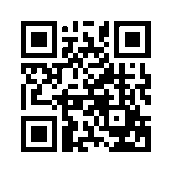 برښنا لیک:book@aqeedeh.combook@aqeedeh.combook@aqeedeh.combook@aqeedeh.comد موحدینو ګروپ ویب پاڼود موحدینو ګروپ ویب پاڼود موحدینو ګروپ ویب پاڼود موحدینو ګروپ ویب پاڼود موحدینو ګروپ ویب پاڼوwww.mowahedin.comwww.videofarsi.comwww.zekr.tvwww.mowahed.comwww.mowahedin.comwww.videofarsi.comwww.zekr.tvwww.mowahed.comwww.aqeedeh.comwww.islamtxt.comwww.shabnam.ccwww.sadaislam.comwww.aqeedeh.comwww.islamtxt.comwww.shabnam.ccwww.sadaislam.comپه عقيدې سايت کې ددغه کتاب خپرول، دهغه د ټولو محتواوو سره دسايت د همغږۍ په معنا نه ده.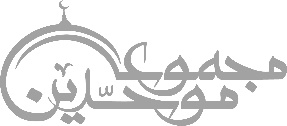 په عقيدې سايت کې ددغه کتاب خپرول، دهغه د ټولو محتواوو سره دسايت د همغږۍ په معنا نه ده.په عقيدې سايت کې ددغه کتاب خپرول، دهغه د ټولو محتواوو سره دسايت د همغږۍ په معنا نه ده.په عقيدې سايت کې ددغه کتاب خپرول، دهغه د ټولو محتواوو سره دسايت د همغږۍ په معنا نه ده.په عقيدې سايت کې ددغه کتاب خپرول، دهغه د ټولو محتواوو سره دسايت د همغږۍ په معنا نه ده.contact@mowahedin.comcontact@mowahedin.comcontact@mowahedin.comcontact@mowahedin.comcontact@mowahedin.comملت بيضا تن و جان لا إله
سازما را پرده گردان لا إله
لا إله سرمايۀ اسرار ما
رشتۀ شيرازۀ افکار ما
حرفش‌ازلب چون بدل‌آيد‌همى
زندگى را قوت افزايد همى
چو می‌گویم مسلمانم بلرزم
که دانم مشکلات لا إله را
موحد که در پای ریزی زرش
وگر اره می‌نهی بر سرش
امیر و هراسش نباشد زکس
همین است بنیاد توحید و بس
فکر انسان بُت‌پرستى‌وبت‌گرى
هرزمان درجستجوى پيکرى
باز طرح آزرى انداخته است
تازه‌تر پروردگارى ساخته‌است
کآيد از خون ريختن اندر طرب
نام‌اورنگ‌است‌هم ملک‌ونسب
آدميت کشته شد چون گوسفند
پيش پاى اين بت نا ارجمند
اى که خوردستى زميناى خليل
گرمى خونت زصهباى خليل
بر سر اين باطل حق پيرهن
تيغ «لا موجدَ إلا هو» بزن
خواهم‌که هميشه درهواى‌توزيم
خاکى شوم و بزير پاى تو زيم
مقصودمن‌خسته در کونين تويي
از بهر تو ميرم و براى تو زيم
زنده‌کنى‌عطاى‌تو،وربکشى‌قضاى‌تو
دل‌شده‌مبتلاى‌تو،هرچه‌کنى‌رضاى‌تو
ميخواهم‌ازخدابه‌دعاصدهزاران‌جان
تاصدهزارباربه‌ميرم‌براى‌تو
عشق را از تیغ و خنجر باک نیست
اصل‌عشق از آب‌وباد و خاک نیست
در جهان هم صلح هم پیکار عشق
آب حیوان تیغ جوهردار عشق
از نگاه عشق حرا شق شود
عشق حق آخر سراپا حق شود
با سلاطين مى فتد مرد فقير
از شکوه بوريا لرزد سرير
از جنون مى افگند هوى به شهر
وارهاند خلق را از جبر وقهر
قلب او را قوت از جذب وسلوک
پيش سلطان نعرۀ او «لاملوک»
در حضرت ما دوستي يکدله کن
هرچيز که غير ماست آنرا يله کن
يک صبح به اخلاص بيا بر درمن
گر کار تو نيايد گله کن
دين نگردد پخته بى آداب عشق
دين بگير از صحبت ارباب عشق
ظاهر او سوزناک وآتشين
باطن او نور رب العالمين
گفتۀ او گفتۀ الله بود
گرچه از حلقوم عبدالله بود
عشق اگر فرمان دهد از جان شیرین هم گذر
عشق محبوب است و مقصود است و جان مقصود نی
غنچه شو از شاخسار مصطفی
گل شو از باد بهار مصطفی
از بهارش رنگ وبو باید گرفت
بهرۀ از خُلق او باید گرفت
از مقام او اگر دور ایستی
از میان معشر ما نیستی
